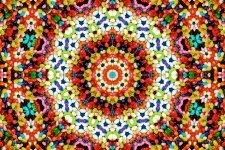 Let’s Tour a FactoryJelly Bean Economics  First, 	Follow this link to find the Jelly Belly factory.	Watch the video to see 	how Jelly Belly jelly 	beans are madehttp://youtu.be/Xa3rwBR7WyE Then,	See how many questions you can answer by 	taking the Jelly Belly Challenge! 